Børneaktivitetsdagden 29. juli 2018kl. 10 – 13 ved Børnenes VelTag forældre og bedsteforældre med til en hyggelig dag på stranden.   Vi skal lave ansigtsmaling, male på sten, lege gamle børnelege, fange krabber, løbe kartoffelstafet og meget mere, og ved middagstid tænder vi bålet og bager snobrød og får en lille forfriskning. 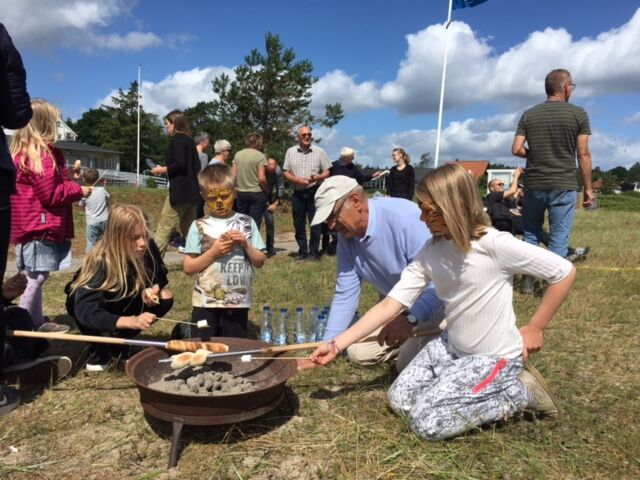 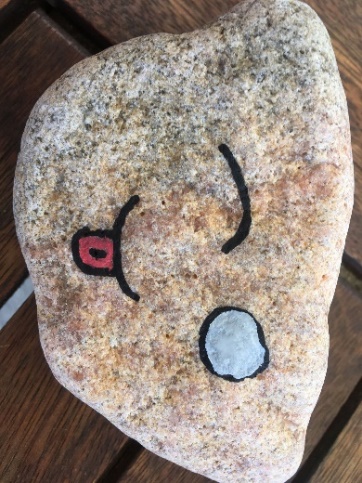 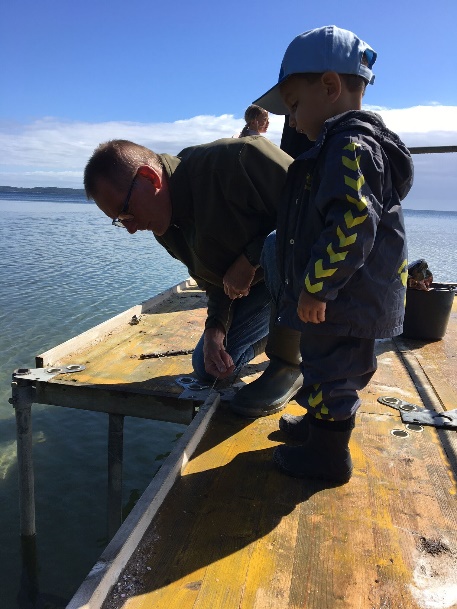 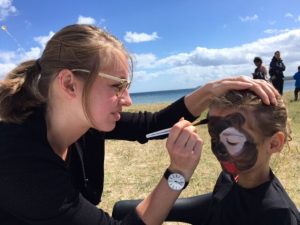 Grundejerforeningen for Hvidbjerg, Høll og Mørkholtwww.hvidbjergvejlefjord.dk